Муниципальное автономное общеобразовательное учреждение«Прииртышская средняя общеобразовательная школа»РАБОЧАЯ ПРОГРАММАпо немецкому языкудля 9 классана 2019-2020 учебный годПланирование составлено в соответствии 	ФГОС ООО	Составитель программы: Киргинцева Елена Николаевна,учитель ин. языков первой квалификационной категориип. Прииртышский,2019 годПланируемые результаты освоения учебного предмета «Немецкий язык»:способствовать интеллектуальному и эмоциональному развитию личности подростка;развивать его память и воображение;создавать условия для творческого развития подростка;прививать навыки рефлексии и саморефлексии;развивать национальное самосознание наряду с межкультурной толерантностью;создавать ситуации для самореализации личности подростка;воспитывать самоуважение;воспитывать сознательное отношение к обучению, умение преодолевать трудности самостоятельно, способствовать формированию чувства успешности;учить ставить перед собой цели в изучении учебного предмета и достигать их;развивать интерес и уважение к культуре, истории, особенностям жизни стран изучаемого языка;раскрывать общеобразовательную и практическую ценность владения несколькими иностранными языками.Коммуникативные умения Говорение. Диалогическая речь Ученик научится начинать, вести/поддерживать и заканчивать различные виды диалогов в стандартных ситуациях общения, соблюдая нормы речевого этикета, при необходимости переспрашивая, уточняя;   расспрашивать собеседника и отвечать на его вопросы, высказывая свое мнение, просьбу, отвечать на предложение собеседника согласием/ отказом, опираясь на изученную тематику и усвоенный лексико-грамматический материал;рассказывать о себе, своей семье, друзьях, своих интересах и планах на будущее;сообщать краткие сведения о своем городе/ селе, о своей стране и странах изучаемого языка;описывать события/ явления, уметь передать основное содержание, основную мысль прочитанного или услышанного, выражать свое отношение к прочитанному/ услышанному, давать краткую характеристику персонажей;Говорение. Монологическая речь Ученик научится: рассказывать о себе, своей семье, друзьях, своих интересах и планах на будущее, сообщать краткие сведения о своем городе/селе, о своей стране и стране изучаемого языка с опорой на зрительную наглядность и/или вербальные опоры (ключевые слова, план, вопросы); описывать события с опорой на зрительную наглядность и/или вербальные опоры (ключевые слова, план, вопросы); давать краткую характеристику реальных людей и литературных персонажей; передавать основное содержание прочитанного текста с опорой или без опоры на текст/ ключевые слова/ план/ вопросы. Ученик получит возможность научиться: делать сообщение на заданную тему на основе прочитанного; комментировать факты из прочитанного/прослушанного текста, аргументировать своѐ отношение к прочитанному/прослушанному; кратко высказываться без предварительной подготовки на заданную тему в соответствии с предложенной ситуацией общения; кратко излагать результаты выполненной проектной работы. Аудирование Ученик научится:воспринимать на слух и полностью понимать речь учителя, одноклассников;    воспринимать на слух и понимать основное содержание несложных аутентичных аудио-/ видеотекстов, относящихся к разным коммуникативным типам речи (сообщение\ интервью);воспринимать на слух и выборочно понимать с опорой на языковую догадку и контекст краткие, несложныеаутентичные прагматические аудио- и видеотексты с выделением нужной/ интересующей информации;Ученик получит возможность научиться: выделять основную мысль в воспринимаемом на слух тексте; отделять в тексте, воспринимаемом на слух, главные факты от второстепенных; использовать контекстуальную или языковую догадку при восприятии на слух текстов, содержащих незнакомые слова; игнорировать незнакомые языковые явления, несущественные для понимания основного содержания воспринимаемого на слух текста. Чтение Ученик научится: читать аутентичные тексты разных жанров с пониманием основного содержания;читать несложные аутентичные тексты разных жанров и стилей с полным и точным пониманием;читать аутентичные тексты с выборочным пониманием значимой/ интересующей информации;Ученик получит возможность научиться: читать и полностью понимать несложные аутентичные тексты, построенные в основном на изученном языковом материале; догадываться о значении незнакомых слов по сходству с русским/родным языком, по словообразовательным элементам, по контексту; игнорировать в процессе чтения незнакомые слова, не мешающие понимать основное содержание текста; пользоваться сносками и лингвострановедческим справочником. Письменная речь Ученик научится: заполнять анкеты и формуляры;писать поздравления, личные письма с опорой на образец;Ученик получит возможность научиться: делать краткие выписки из текста с целью их использования в собственных устных высказываниях; составлять план/тезисы устного или письменного сообщения; кратко излагать в письменном виде результаты своей проектной деятельности; писать небольшие письменные высказывания с опорой на образец. Языковая компетентность (владение языковыми средствами) Фонетическая сторона речи Ученик научится: применять правила написания слов, изученных в основной школе; адекватно произносить и различать на слух все звуки иностранного языка; соблюдать ритмико-интонационные особенности предложений различных типов;распознавать и употреблять в речи основные значения изученных лексических единиц;знать основные способы словообразования (аффиксации, словосложения, конверсии);понимать и использовать явления многозначности слов иностранного языка;знать основных различий систем иностранного и русского языков.Ученик получит возможность научиться: выражать модальные значения, чувства и эмоции с помощью интонации; Орфография Ученик научится правильно писать изученные слова. Ученик получит возможность научиться сравнивать и анализировать буквосочетания немецкого языка. Лексическая сторона речи 	Ученик научится: узнавать в письменном и звучащем тексте изученные лексические единицы (слова, словосочетания, реплики-клише речевого этикета), в том числе многозначные, в пределах тематики основной школы; употреблять в устной и письменной речи в их основном значении изученные лексические единицы (слова, словосочетания, реплики-клише речевого этикета), в том числе многозначные, в пределах тематики основной школы в соответствии с решаемой коммуникативной задачей; соблюдать существующие в немецком языке нормы лексической сочетаемости; Ученик получит возможность научиться: употреблять в речи в нескольких значениях многозначные слова, изученные в пределах тематики основной школы; находить различия между явлениями синонимии и антонимии; распознавать принадлежность слов к частям речи по определѐнным признакам (артиклям, аффиксам и др.); использовать языковую догадку в процессе чтения и аудирования (догадываться о значении незнакомых слов по контексту и по словообразовательным элементам). Грамматическая сторона речи Ученик научится: оперировать в процессе устного и письменного общения основными синтаксическими конструкциями и морфологическими формами немецкого языка в соответствии с коммуникативной задачей в коммуникативно-значимом контексте; распознавать и употреблять в речи: различные коммуникативные типы предложений: утвердительные, отрицательные, вопросительные (общий, специальный, альтернативный, разделительный вопросы), побудительные (в утвердительной и отрицательной форме); познакомится с прямым и обратным порядком слов, с безличными предложениями, описывающими погоду, с предложениями с Infinitiv с zu и без zuуправлениемглаголов liegen — legen, stehen — stellen, sitzen — setzen, hängen — hängen; побудительнымипредложениямитипа Lesen wir! строить все типы вопросительных предложений;  предложения с неопределенно-личным местоимением man;  предложения с инфинитивной группой um...zu, statt...zu, ohne...zu, (an)statt...zu + Infinitiv; сложносочиненные предложения с союзами darum, deshalb, deswegen, denn; сложноподчиненные предложения дополнительные с союзами dass, ob;  познакомится с семантикой и особенностью употребления основных модальных глаголов,глаголы с отделяемыми и неотделяемыми приставками в разных временных формах;  распознавать и употреблять в речи определенный, неопределённый и нулевой артикль; склонения имен существительных, имен прилагательных; наречий; предлогов, имеющих двойное управление, предлогов, требующих Dativ, предлогов, требующих Akkusativ;количественные числительные свыше 100 и порядковые числительные свыше 30. Дата и год. Социокультурные знания и умения:знать национально-культурных особенностей регионов России и стран немецкого языка, полученные на уроках немецкого языка и в процессе изучения других предметов (знания межпредметного характера);  осознавать роль и место родного и немецкого языков в современном мире;  знать употребительную фоновую лексику и реалии страны/стран немецкого языка; иметь представление о социокультурном портрете немецкоязычных стран, их культурном наследии;  понимать различия в речевом этикете в ситуациях формального и неформального общения в рамках изучаемых предметов речи;  уметь осуществлять адекватное речевое и неречевое поведение, в том числе с носителями немецкого языка, в распространенных ситуациях бытовой, учебно-трудовой, социокультурной/межкультурной сфер общения;  уметь представлять родную страну и культуру на иностранном языке, оказывать помощь зарубежным гостям нашей страны в ситуациях повседневного общения.Содержание предмета «Немецкий язык»	Глава 1. Будущая профессия (6часов)Мир профессий. Проблемы выбора профессий. Роль иностранного языка в планах на будущее.Придаточные относительные предложения. Относительные местоименияв именительном и винительном падежах.		Глава 2. Жилище(6часов)Страны (а) второго иностранного языка. Межличностные взаимоотношения в семье. Относительные придаточные предложения с союзами was, wo, wie, инфинитив с частицей zu. Переписка с зарубежными сверстниками. СМИ.	Глава 3. Будущее  (6 часов)Страны (а) второго иностранного языка. Проблемы экологии. Межличностные взаимоотношения со сверстниками. Будущее время (Futur + Infinitiv).		Глава 4. Еда (6 часов)Здоровый образ жизни, режим труда и отдыха, спорт, питание. Превосходная степень прилагательных и наречий. Местоименные наречия da(r) + предлоги.	Глава 4. Скорейшего вам выздоровления! (6 часов)Здоровый образ жизни, режим труда и отдыха, спорт, питание. Возвратные местоимения в дательном падеже. Придаточные предложения цели с союзом damit.		Глава 6.Политика и я.  (7 часов)Страны (а) второго иностранного языка и родная страна, их географическое и политическое положение, столицы и крупные города, культурные особенности и выдающиеся люди, их вклад в науку и мировую культуру. Роль иностранного языка в планах на будущее. Оборот um… zu + Infinitiv, претеритум.		Глава 7.Планета Земля (6 часов)Природа, экология, защита окружающей среды, климат и погода. Косвенный вопрос, предлог wegen + Genitiv.		Глава 8.Что такое красота?  (6 часов)Межличностные взаимоотношения со сверстниками. Внешность и черты характера человека. Покупки. Здоровый образ жизни, режим труда и отдыха, спорт, питание. Склонение прилагательных. Указательные местоимения derselbe, dasselbe, diestlbe, dieselben.	Глава 9. Получать удовольствие  (6 часов)Здоровый образ жизни, режим труда и отдыха, спорт, питание. Досуг и увлечения (чтение, кино, театр). Косвенный вопрос без вопросительного слова с союзом ob.	Глава 10. Техника  (6 часов)Школьное образование и школьная жизнь. Изучаемые предметы и отношение к ним. Досуг и увлечения. Роль иностранного языка в планах на будущее. Глагол lassen. DasPräsensunddasPräteritumPassiv, 	Глава 11. Стена – границы – Зеленый Союз  (7 часов)Страны (а) второго иностранного языка и родная страна, их географическое и политическое положение, столицы и крупные города, достопримечательности, культурные особенности (национальные праздники, знаменательные даты, традиции и обычаи).  Выдающиеся люди, их вклад в мировую науку и культуру. DasPlusquamperfect, согласование времен, союз nachdem.Тематическое планирование: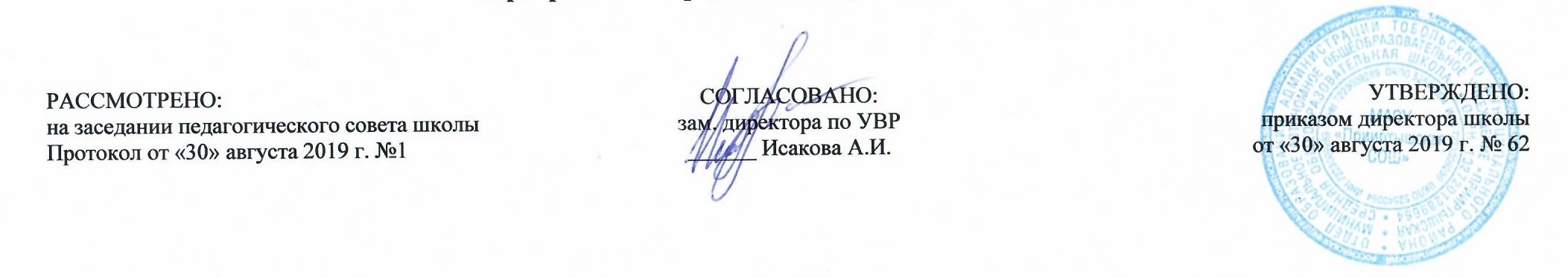 №п/п в темеРазделы, темыКоличество часов№п/п в темеРазделы, темыКоличество часовГлава 1. «Будущая профессия»61Вводный урок. Мир профессий2Моя будущая профессия. Придаточные определительные предложения.3Мои достоинства и недостатки.4Школьная система Германии.5Роль иностранного языка в планах на будущее.6Систематизация знаний по теме: «Будущая профессия.Глава № 2 «Жилище»61Мой дом2Придаточные определительные предложения с вопросительными словами3Проблемы с уборкой4Объявление в газету5Защита проекта «Дом моей мечты»6Русское деревянное зодчествоГлава 3. «Мое будущее»61Конструкция werden+Infinitiv2Мой прогноз на будущее3Работа над проектом «Наше будущее»4Защита проекта «Наше будущее». Обобщение и систематизация знаний по темам четверти.5Международная выставка Expo. Обобщение и систематизация знаний по темам четверти.6Обобщение и систематизация знаний по темам четверти.Глава 4 «Воздух Берлина»61Введение в тему «Еда». Указательные местоимения, наречия.2Меню в  кафе. Превосходная степень прилагательных и наречий.3Общение в кафе.4Здоровое питание.5История возникновения пельменей.6Систематизация знаний по теме: «Еда».Глава № 5«Скорейшего вам выздоровления!»61Введение в тему: «Скорейшего вам выздоровления!» Возвратные местоимения в дательном падеже.2Симптомы недомогания.3Запись на прием к врачу. Придаточные предложения цели с союзом damit.4Придаточные предложения цели с союзом damit.5Инструкция по применению медикаментов.6Страноведение: проекты в сфере медицины.Глава 6 «Политика и я»71Введение в тему: «Политика и я», Präteritum.2Политические партии и федеративное устройство Германии, конструкция um … zu + Inﬁnitiv.3Право избирать и быть выбранным.4Принципы избирательного права.5Сравниваем политические системы Германии и России.6Страноведение: политическая система России.7Обобщение и систематизация знаний по теме: «Политика и я».Глава № 7«Прощальная вечеринка»61Введение в тему: «Планета Земля». Признаки загрязнения окружающей среды2Употребление предлога причины действия wegen3Проблема разделения мусора4Наука бионика5Страноведение: животные, находящиеся под охраной6Введение в тему: «Планета Земля». Признаки загрязнения окружающей среды.Глава № 8 «Что такое Красота?»61Введение в тему: «Что такое красота?» Различные проявления красоты. Склонение прилагательных2Что такое красота? Указательные местоимения3«В магазине». Обучение диалогическому высказыванию4Конкурс красоты. За и против5Страноведение: национальная одежда народов России6Обобщение и систематизация материала по теме: «Что такое красота?»Глава 9 «Получать удовольствие»61Введение в тему: «Получать удовольствие». Экстремальные виды спорта2Диалог-обсуждение «Экстремальные виды спорта»3Письмо «Мое свободное время»4Свободное время немецкой молодежи5Страноведение: типы музеев и достопримечательности6Обобщение и систематизация материала по теме: «Получать удовольствие». Защита проекта «Мое свободное время»Глава 10 «Техника»61Введение в тему: «Техника». Технические достижения робототехники2Роботы в различных профессиях3Школа будущего4Письмо читателя/зрителя ток-шоу5Роботы в домашнем  хозяйстве6Страноведение: робототехника в отраслях науки и экономикеГлава 11 «Стена – границы – Зеленый пояс»81История Германии второй половины XX века2Описываем хронологию исторических событий. Plusquamperfekt3Отношения между странами4Значение истории России для мировой истории5Обобщающее повторение по курсу «Горизонты».6Обобщение и систематизация знаний7Обобщение и систематизация знаний8Работа над проектом «Биография известной исторической личности»Итого за 1 четвертьИтого за 1 четверть16Итого за 2 четвертьИтого за 2 четверть16Итого за 3 четвертьИтого за 3 четверть20Итого за 4 четвертьИтого за 4 четверть16Итого:Итого:68